                                                           ANADOLU YILDIZLAR LİGİ                                                                         VOLEYBOLSpor Faaliyetleri Dairesi Başkanlığı'nın faaliyet programında yer alan Anadolu Yıldızlar Ligi  Elazığ İlinde düzenlenen  Voleybol Müsabakasında Kız ve Erkek takımı grup 2. Olup; Van İlinde düzenlenecek olan Çeyrek Final de İlimizi temsil edecektir.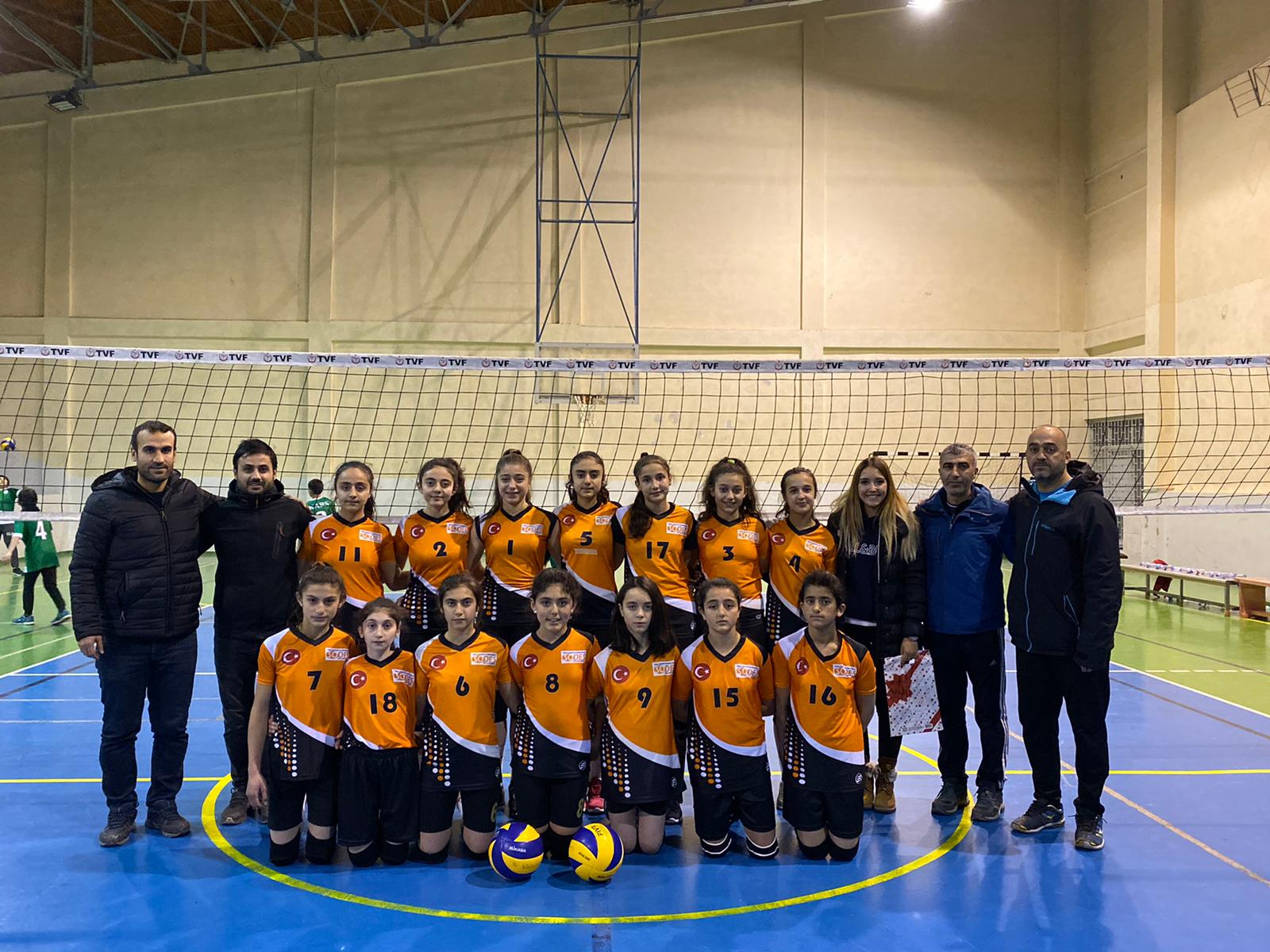 Anadolu Yıldızlar Ligi kapsamında Basketbol (Erkek)  Grup müsabakaları 20-22  Aralık 2019 tarihlerinde Van’da yapılacaktır. İlimizi Temsilen müsabakalara 1 İdareci,1 Antrenör ve 14  Sporcu ile katılım sağlanmıştır.Anadolu Yıldızlar Ligi kapsamında Hentbol (Erkek)  Grup müsabakaları 27-29  Aralık 2019 tarihlerinde Muş’da yapılacaktır. İlimizi Temsilen müsabakalara 1 İdareci,1 Antrenör ve 14  Sporcu ile katılım sağlanacaktır.  OKUL SPORLARI2019-2020   yılı Okul Sporları  faaliyetleri kapsamında Dart branşında müsabakalar tamamlanarak derece yapan öğrencilere kupa ve madalyalar verildi.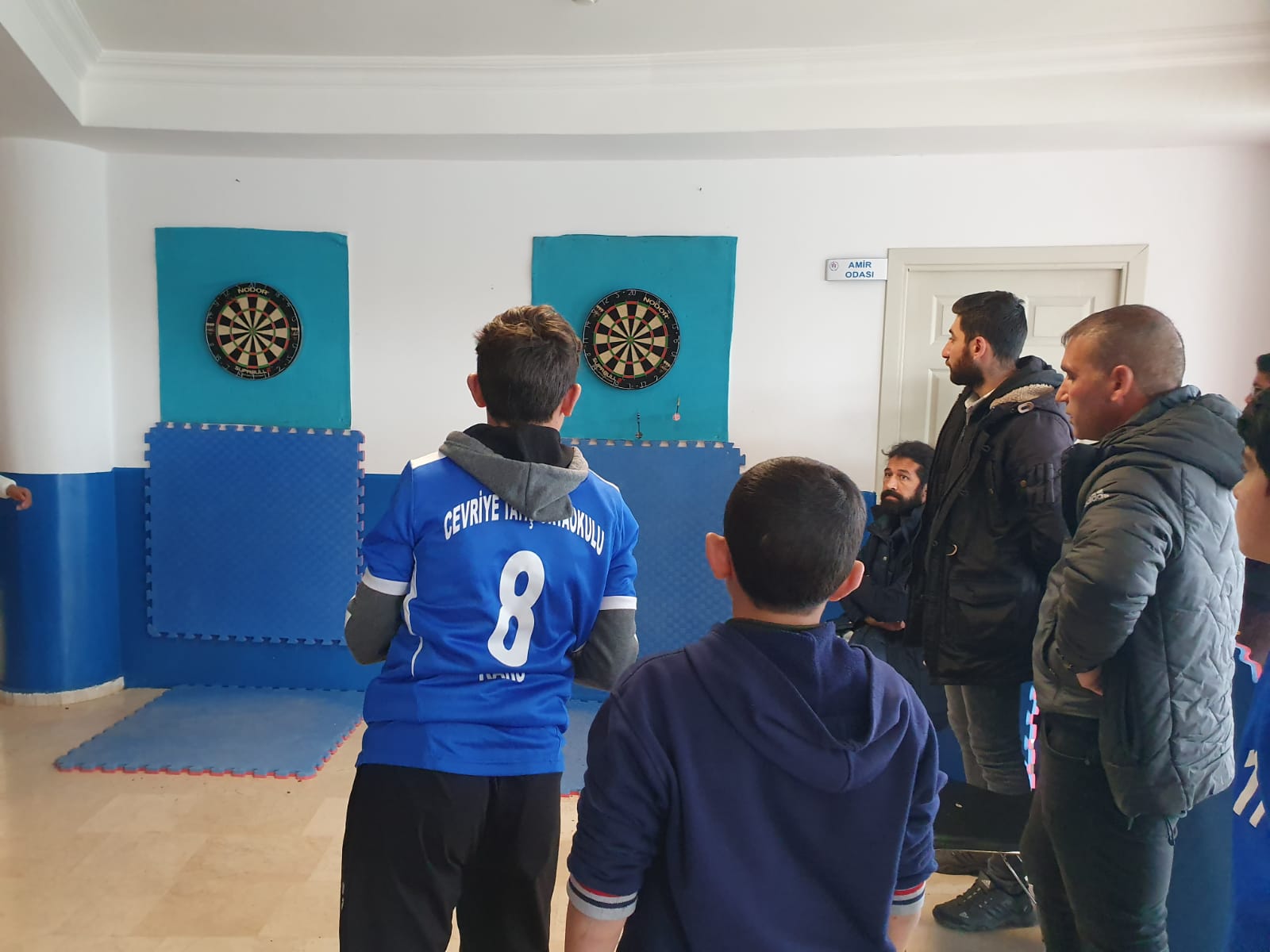 18 Aralık 2019 tarihin de başlayan Okul  Sporları   Basketbol Küçükler, Yıldızlar, Gençler A/B (Kız-Erkek) Müsabakaları  İsmail Aytemiz Spor Salonunda 27 Aralık 2019 tarihine  kadar   devam edecektir.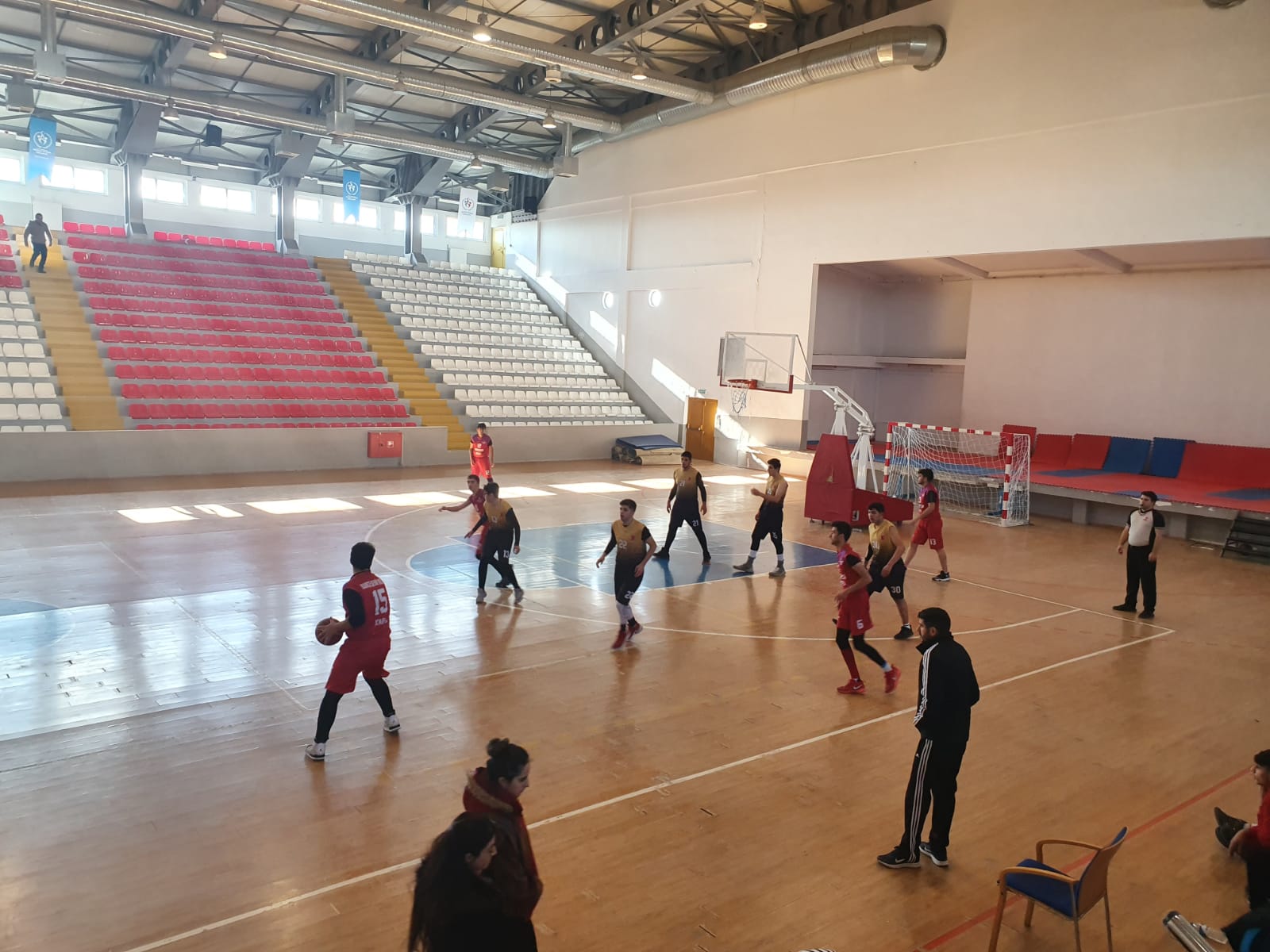 Okul  Sporları   Futbol Gençler A (Kız-Erkek) Müsabakaları  9-20 Aralık 2019 tarihleri arasında  İsmail Aytemiz Spor Salonunda yapılmıştır.   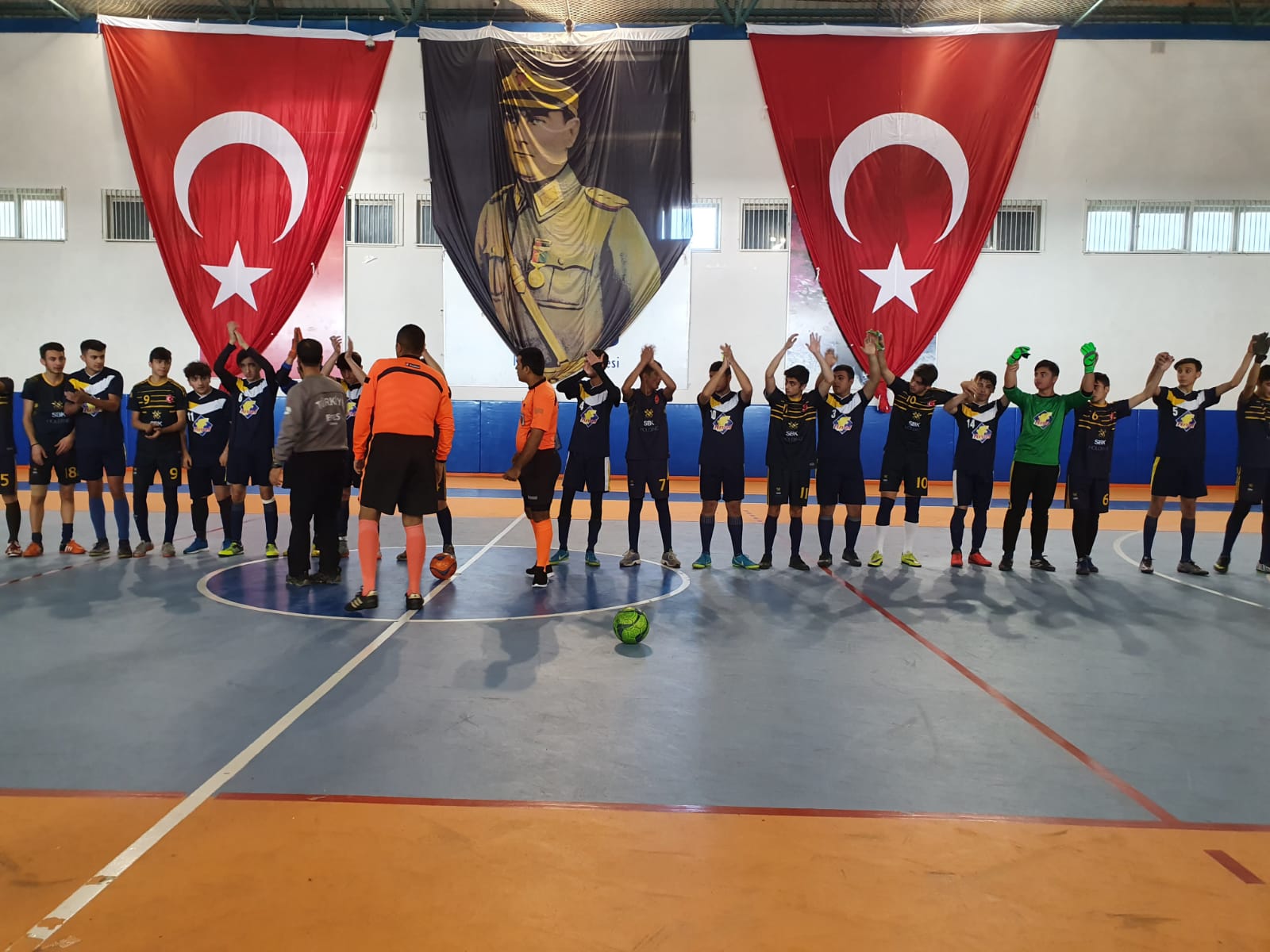                 VOLEYBOLMilli Eğitim Bakanlığı ve Spor Genel Müdürlüğü arasında imzalanan işbirliği ile Okul Sporları müsabakaları iki kurum arasında ortaklaşa organize edilecektir.Bu kapsamda Voleybol  Küçükler, Yıldızlar, Gençler A/B( Kız-Erkek) İl Birinciliği Müsabakaları 23-24-25-26-27-30 Aralık 2019/02-03-06-07 -08-09-10-13-14 Ocak 2020   tarihleri arasında saat 09:00’da Kars Merkez İmamhatip Ortaokulunda  yapılacaktır.                                                    HENTBOLOkul sporları Hentbol Küçükler, Yıldızlar, Gençler A(Kız-Erkek)  İl Birinciliği Müsabakaları 23-24-25 Aralık 20197 06-07-08-09-10-13-14 Ocak 2020 tarihlerinde  saat 09:00’da Haydar Aliyev M.T.A.L Spor Salonunda yapılacaktır.				               WELLNESSHerkes için spor federasyonu Başkanlığının faaliyet programında yer alan Wellness 1. Kademe Yardımcı Antrenör Yetiştirme Kursu tarih değişikliğinden  dolayı  23 Aralık 2019-03 Ocak 2020  tarihleri arasında Kars İlinin Sarıkamış  İlçesinde Beden Eğitimi ve Spor  Yüksekokulun’da  yapılması planlanmaktadır.EVİNİN SULTANLARI VOLEYBOL TURNUVASI VE SOKAKLAR BİZİM BASKETBOL TURNUVASI PROJESİSporu toplumun her kesimine yaymak, ülkenin dört bir yanında sporun gelişimine katkı sağlamak, spor branşlarının bilinirliğini arttırmak, toplumu düzenli fiziksel aktivite alışkanlığına özendirerek, spor kültürü oluşturmak, katılımcıların beden ve ruh sağlıklarını geliştirmek ve spor aracılığı ile sosyal hayata katılımlarını arttırmak amacıyla geliştirilen söz konusu projelerin il müdürlüklerimiz spor tesisleri ve dış mekanlarda (AVM, mahalle, site vb.) oluşturacağı oyun alanlarında  talimatlar çerçevesinde gerçekleştirilmesi planlanmaktadır.YÜZME BİLMEYEN KALMASI PROJESİGençlik  ve Spor İl Müdürlükleri bünyesindeki havuzların daha aktif olarak kullanılması, ilkokulda okuyan öncelikle 3. ve 4.  Sınıf öğrencilerin Beden Eğitimi ve Oyun Dersini yüzme öğrenerek değerlendirmeleri amacıyla 2018-2019 eğitim ve öğretim yılında “Yüzme Bilmeyen Kalmasın Projesi” ile Cumhurbaşkanlığı 2. Yüzme İcraat Programının sonuna kadar yaklaşık 100 bin çocuğa yüzme öğretilmesi hedeflenmiş olup,  bu süreçte 125.231 öğrenciye yüzme eğitimi verilmesi hedeflenmiştir.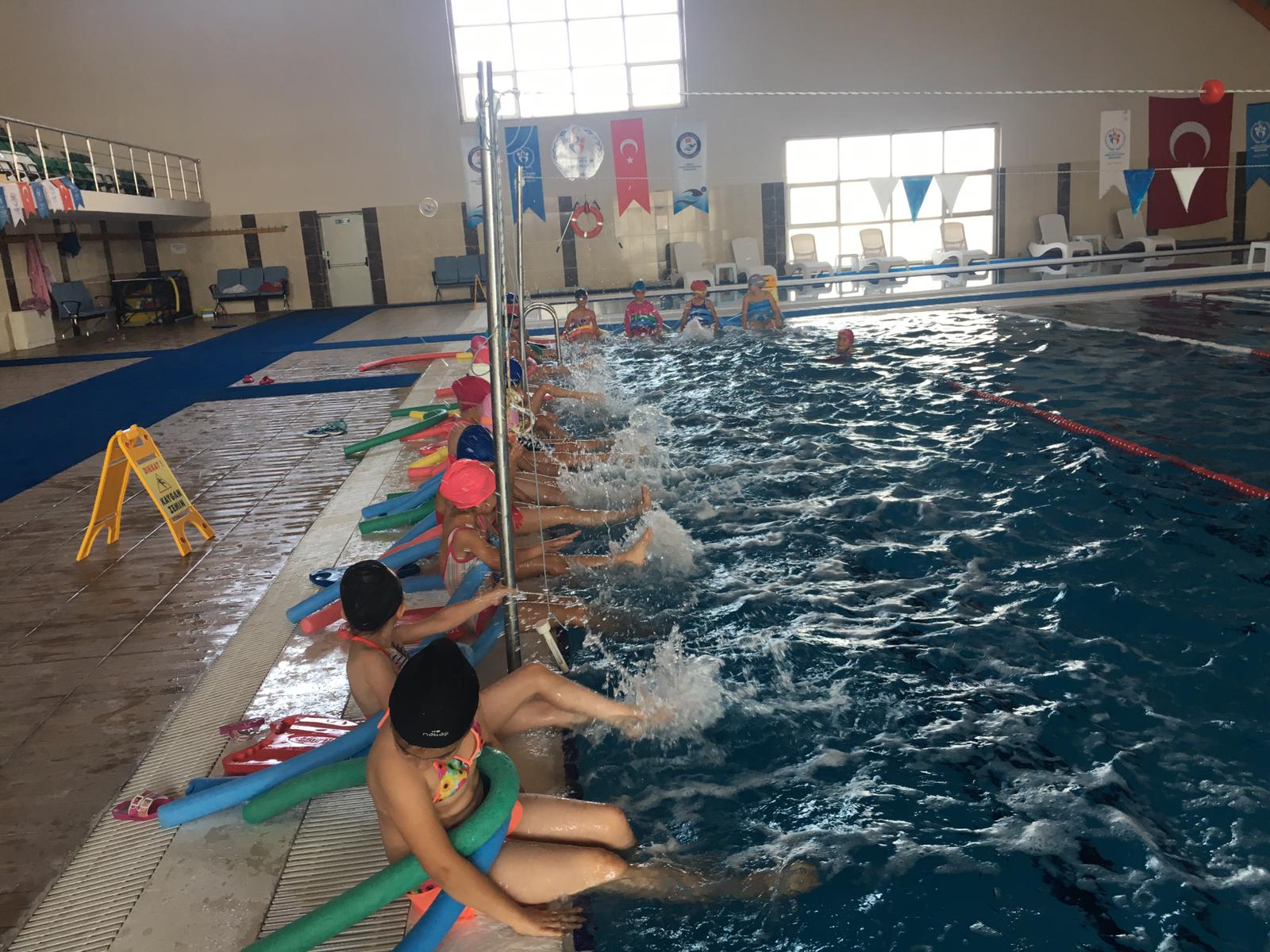    GENÇLİK MERKEZİ‘Bir mont, bir bot, 100 sıcak yürek’ Projesi kapsamında Afganistan    uyruklu çocuklara  mont ve bot dağıtımı yapılarak  Çocukların mutluluklarına ortak olduk.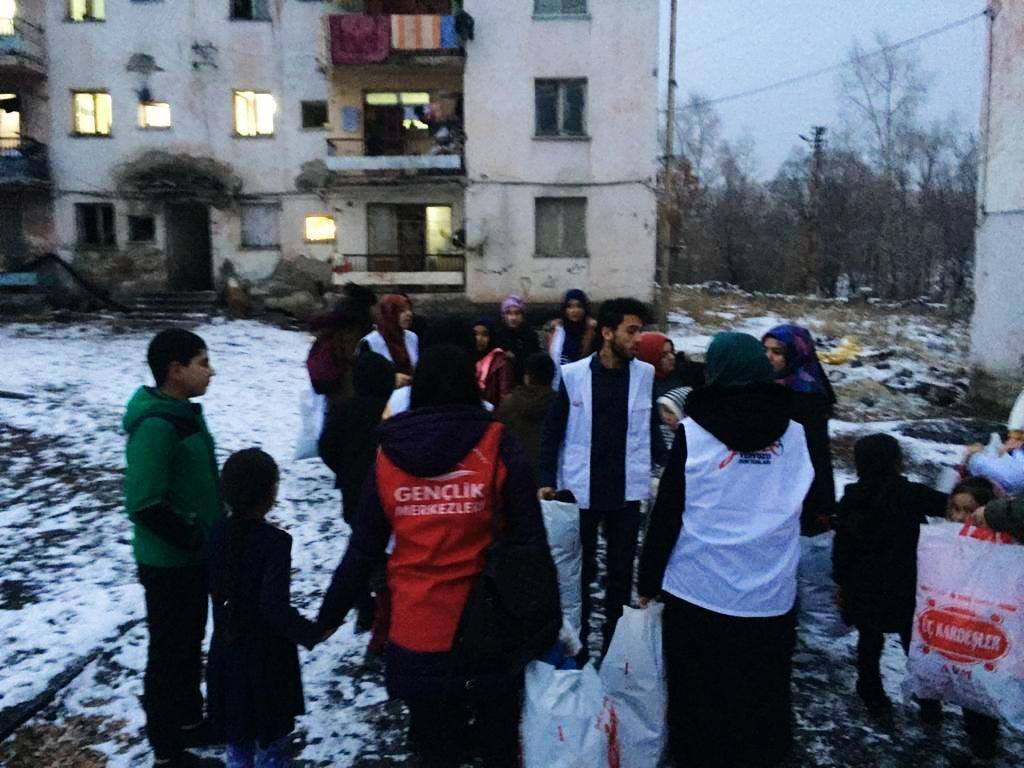 
 	‘Merkezim Her Yerde’  projesi kapsamında Melikşah İlkokulunda Yerli Malı Haftası etkinliklerine katıldık. Gençlik Merkezi olarak minik kardeşlerimize kalem ve balon dağıttık ve yüz boyama etkinliği gerçekleştirdik. 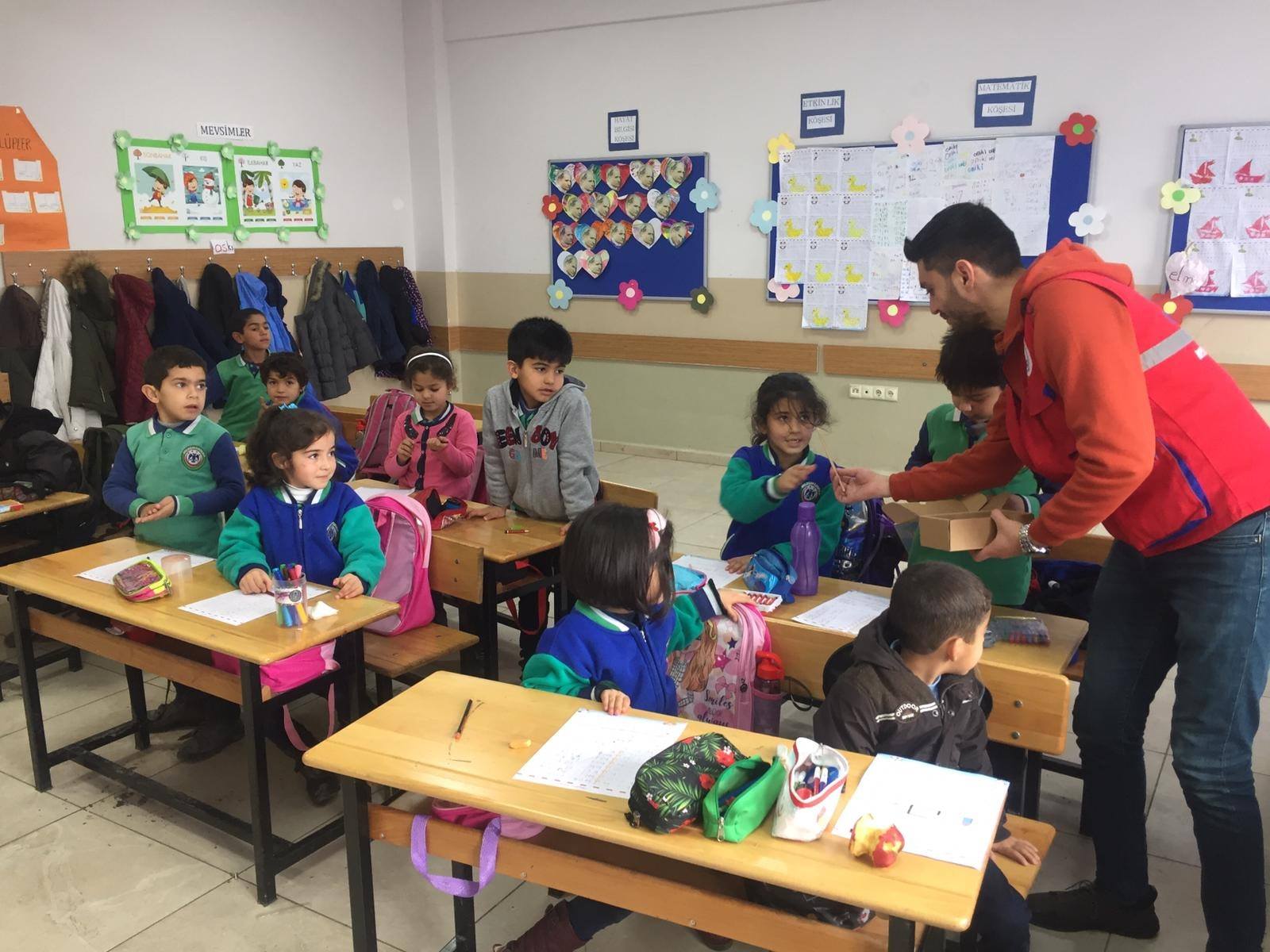            Gençlerimizi sosyal medya ve internette ki tehlikeli konularda bilinçlendirerek, ‘Farkındayız’ sunumlarımızı yapmaya devam ediyoruz .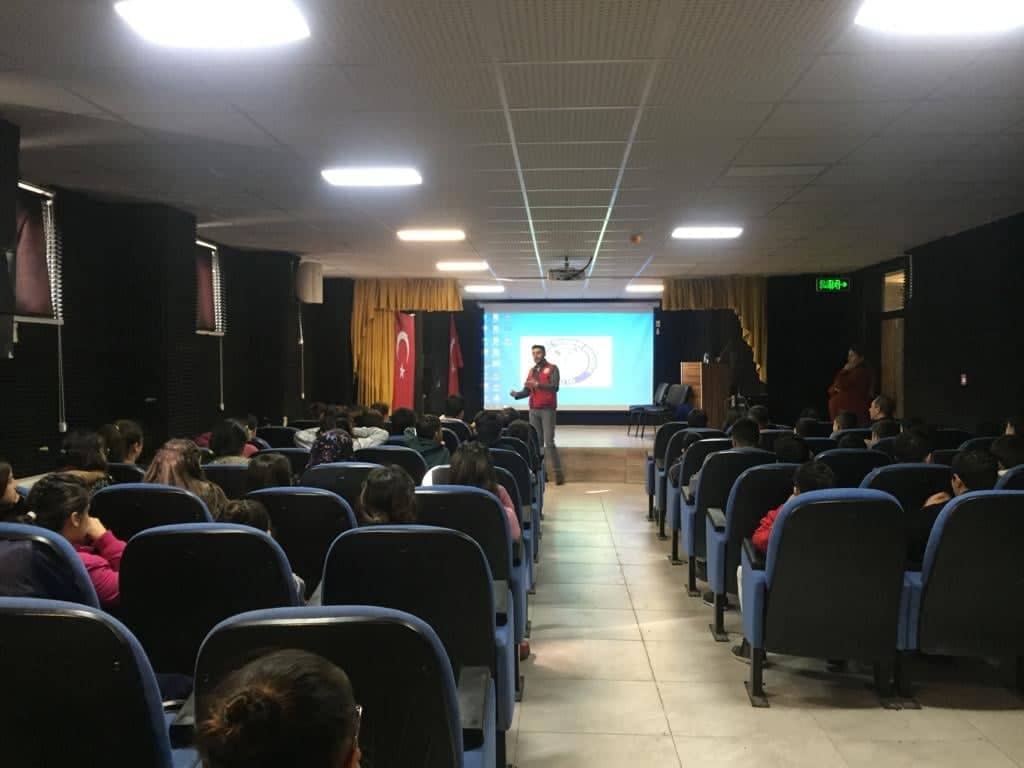 2019/2020 AMATÖR FUTBOL SEZONU BÜYÜKLER AMATÖR LİGİ İLK YARI FİKSTÜRÜ AVE B GRUBU 2. HAFTA MÜSABAKA SONUÇLARITarihSaatStadyumEvsahibiEvsahibiSonuçMisafirMisafir07/12/201912:00Kars Sentetik Saha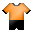 Kars Yolspor3 - 1Dikme Gençlikspor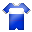 07/12/201912:00Sarıkamış İlçe Stadı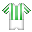 Sarıkamış Belediyespor4 - 2Kars Belediyesi Serhatspor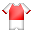 08/12/201913:00Kağızman İlçe Stadı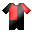 Kağızmanspor3 - 1Gazi Karsspor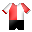 TarihSaatStadyumEvsahibiEvsahibiSonuçMisafirMisafir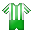 Kars DSİ3 - 0*Kars Doğugücü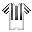 08/12/201911:00Kars Sentetik Saha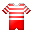 Akyaka Gençlerbirliği1 - 6Kars Demirspor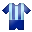 08/12/201913:00Kars Sentetik Saha T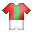 Selim Gençlikspor2 - 7Kağızman Gençlerbirliği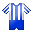 